Cut and Paste PracticeOrange
GreenYellowPurpleBrownBlackPinkGrey Blue			
Hello KittyNemoRexDoraSpongeBobPink PantherBuzz Lightyear PinguArthurClifford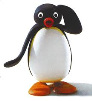 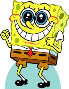 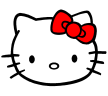 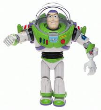 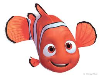 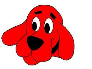 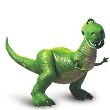 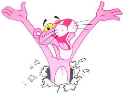 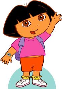 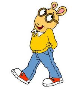 